On Track to GraduateOne of the components of Fiscal Year 2022 Alternative School A-F Letter Grades is Growth to Graduation. Within Growth to Graduation is the On Track to Graduate measure which accounts for the graduation of students beyond the scope of cohort which is used in the standard graduation rate calculation. To receive points for the On Track to Graduate measure, schools must submit a list of students that meet the criteria below. Schools will then submit an updated list to indicate the Withdrawal/Year-End Status code for that subset of students which will be due in July 2022 along with the Alternative CCRI and Credits Earned submissions.Per A.R.S. § 15-241(B), “Each school, charter holder and school district shall submit to the department any data that is required and requested and that is necessary to compile the achievement profile. A school or local education agency that fails to submit the information that is necessary is not eligible to receive monies from the classroom site fund established by section 15-977” (https://www.azleg.gov/ars/15/00241.htm). DEADLINES:	Initial Submission: The initial spreadsheet with the list of students’ SSIDs who meet the below criteria must be submitted by March 15, 2022. Schools that have less than 10 students (0-9) meeting the below criteria MUST submit “N/A” for their school. The initial spreadsheet can be found in the self-report data application.	Final Submission: The final spreadsheet with the list of students’ SSIDs who meet the below criteria and their affiliated Withdrawal/Year-End Status code must be submitted by July 30, 2022 through the A-F Self Reporting Data Application on ADEConnect.On Track to Graduate Student Criteria:Students must be included in the school’s self-reported On Track to Graduate list if they meet the below criteria.Enrolled at the school on January 31, 2022ANDNeed no more than 3 credits to meet the SBE established graduation requirements (Figure A) as of January 31, 2022ANDMathematics credits account for no more than 1 of the remaining credits the student must earn to graduateORGraduated during the current school year (2021-2022) prior to January 31, 2022***Students that are enrolled in an official ADE sanctioned Dropout Recovery Program (see list of approved LEAs here: https://www.azed.gov/dropout-prevention/dropout-recovery-program-drp/) should be included in the On-Track to Graduate measure if they meet the above criteria. However, if a Dropout Recovery Program student meets the above criteria but according to their learning plan, will not complete the 3 credits by the end of the fiscal year, the student should not be included in this self-reported measure. On Track to Graduate Initial Data Submission:To receive points for On Track to Graduate, schools must follow all submission requirements. Data received in any other format than the one provided cannot be accepted. Data MUST be submitted using the excel template available in the self-reporting data application.Submitted data must include ONLY the following information:LEA NameLEA Entity IDSchool NameSchool Entity IDSSIDs (State Student Identification) of students meeting above criteriaIf any additional data is included in the submission it could be a violation of FERPA.Schools’ initial spreadsheet or “N/A” status must be submitted through the ADEConnect Self-Reporting Data application by the deadline stated above.On Track to Graduate Final Data Submission:To receive points for On Track to Graduate, schools must follow all submission requirements. Data received in any other format than the one provided cannot be accepted. Data MUST be submitted using the excel template available in the self-reporting data application.Submitted data must include ONLY the following information:LEA NameLEA Entity IDSchool NameSchool Entity IDSSIDs (State Student Identification) of students meeting above criteriaWithdrawal/Year-End Status code affiliated with each studentIf any additional data is included in the submission it could be a violation of FERPA.Schools’ Final spreadsheet or “N/A” status must be submitted through the ADEConnect Self-Reporting Data application by the deadline stated above.  Schools that submitted an “N/A” for their initial submission must submit an “N/A” for their final submission as well.Figure A: State Board of Education High School Graduation Rate RequirementsAdditional information is available here: https://cms.azed.gov/home/GetDocumentFile?id=5b5249ae1dcb250d144f2c49 Figure B: Inclusion Flowchart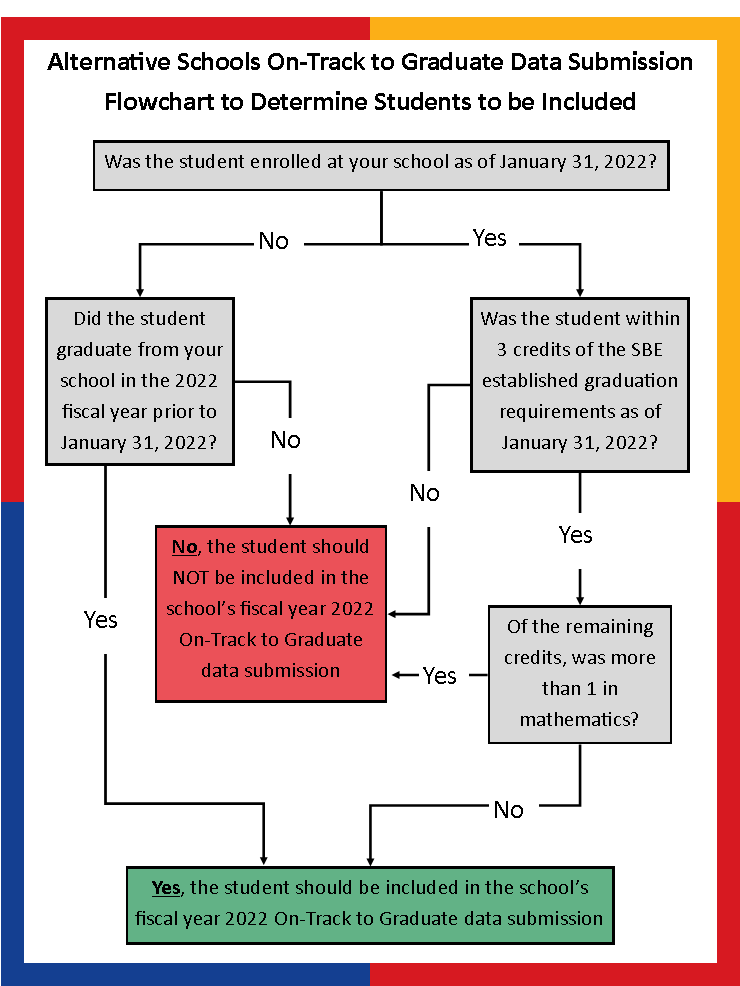 SubjectCredits RequiredEnglish or English as a Second Language4 CreditsMathematics4 CreditsScience3 CreditsHistory & Social Science3 CreditsFine Arts or Career and Technical Education1 CreditLocally Prescribed Courses7 Credits